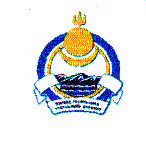 СОВЕТ ДЕПУТАТОВ МУНИЦИПАЛЬНОГО ОБРАЗОВАНИЯ СЕЛЬСКОЕ ПОСЕЛЕНИЕ «ГИЛЬБИРИНСКОЕ»ИВОЛГИНСКОГО РАЙОНА РЕСПУБЛИКИ БУРЯТИЯ          № 49                                                                       « 17 »  марта  2015 года                                                                      у. Хурамша «Об утверждении Порядка определения цены земельных участков при заключении договоров купли-продажи земельных участков, находящихся в муниципальной  собственности сельского поселения«Гильбиринское»  и земельных участков, муниципальная собственность на которые не разграничена, приобретаемых без проведения торгов» 	В соответствии со статьей 39.4 Земельного кодекса Российской Федерации и Законом Республики Бурятия от 30.12.2003 № 601-III «О земле» Совет депутатов  муниципального образования сельское поселение «Гильбиринское»решает:1. Утвердить прилагаемый Порядок определения цены земельных участков при заключении договоров купли-продажи земельных участков, находящихся в муниципальной собственности сельского поселения «Гильбиринское», и земельных участков, муниципальная собственность на которые не разграничена, приобретаемых без проведения торгов. 2. Обнародовать настоящее решение на информационных стендах поселения. 3. Настоящее постановление вступает в силу с 1 марта 2015 г.Глава муниципального образования 
сельское поселение «Гильбиринское»                                              Е.Д. БадмаевПриложение к Решению Совета депутатовМО СП «Гильбиринское» от   17 .03. 2015 № 49 ПОРЯДОКопределения цены земельных участков при заключениидоговоров купли-продажи земельных участков, находящихсяв муниципальной собственности сельского поселения «Гильбиринское»,и земельных участков, муниципальная собственность на которыене разграничена, приобретаемых без проведения торгов1. Настоящий Порядок разработан в соответствии со статьей 39.4 Земельного кодекса Российской Федерации и устанавливает порядок определения цены земельных участков при заключении договоров купли-продажи земельных участков, находящихся в муниципальной собственности сельского поселения «Гильбиринское», и земельных участков, муниципальная  собственность на которые не разграничена, приобретаемых без проведения торгов (далее – Порядок). Цена земельных участков при заключении договоров купли-продажи земельных участков, находящихся в муниципальной собственности сельского поселения «Гильбиринское», и земельных участков, муниципальная  собственность на которые не разграничена, приобретаемых без проведения торгов, определяется в соответствии с настоящим Порядком, если иное не установлено федеральным законодательством. 2. Цена земельного участка при заключении договора купли-продажи земельного участка определяется исходя из кадастровой стоимости земельного участка или ставки земельного налога и устанавливается в следующих размерах: 2.1. В размере 2,5% (двух с половиной процентов) кадастровой стоимости земельного участка, предоставленного следующим лицам: а) юридическим лицам, переоформляющим право постоянного (бессрочного) пользования земельными участками, на которых расположены линии электропередачи, линии связи, трубопроводы, дороги, железнодорожные линии и другие подобные сооружения (линейные объекты);б) собственникам зданий, строений, приобретающим в собственность находящиеся у них на праве аренды земельные участки, если: - в период со дня вступления в силу Федерального закона от 25.10.2001 г. № 137-ФЗ «О введении в действие Земельного кодекса Российской Федерации» до 1 июля 2012 года в отношении таких земельных участков осуществлено переоформление права постоянного (бессрочного) пользования на право аренды;2.2. В десятикратном размере ставки земельного налога (на начало текущего календарного года) за единицу площади земельного участка лицам, не указанным в подпункте 2.1 настоящего Порядка. Размер ставки земельного налога определяется как соответствующая установленной нормативными правовыми актами представительных органов муниципальных образований в Республике Бурятия налоговой ставке земельного налога процентная доля кадастровой стоимости выкупаемого земельного участка. 3. Если на земельном участке, расположенном в границах населенного пункта и предназначенном для ведения сельскохозяйственного производства, отсутствуют здания или сооружения и такой земельный участок предоставлен сельскохозяйственной организации или крестьянскому (фермерскому) хозяйству на праве постоянного (бессрочного) пользования или на праве пожизненного наследуемого владения, указанные лица вправе приобрести земельный участок в собственность по цене, которая установлена Законом Республики Бурятия «О земле».